19/03/2020 12:43 PMRelatório - ManifestaçãoSecretaria da Justiça e Cidadania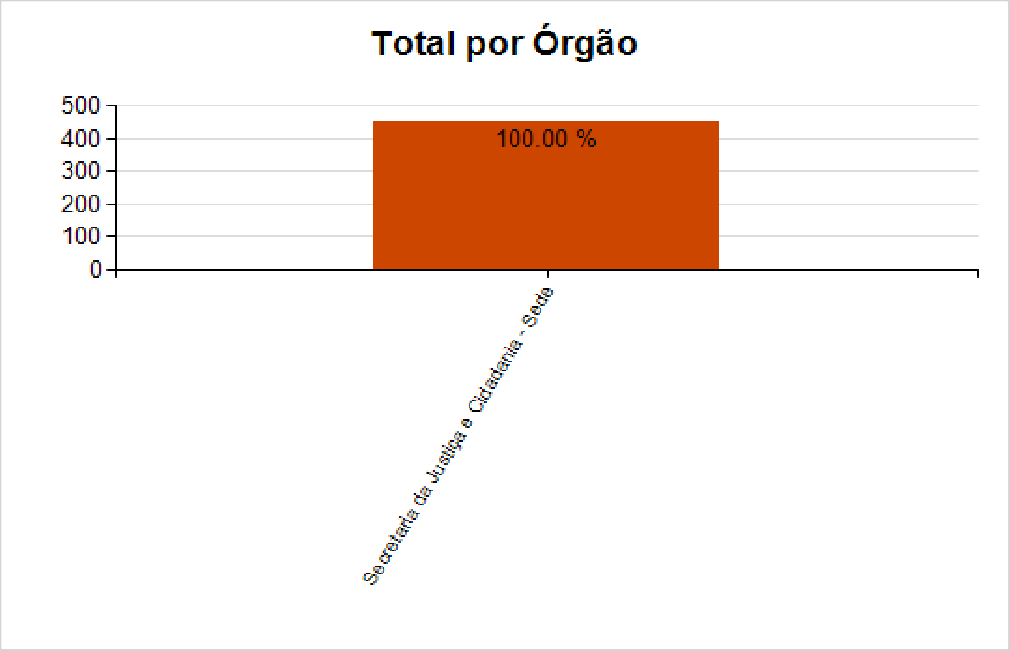 Tipo de Manifestação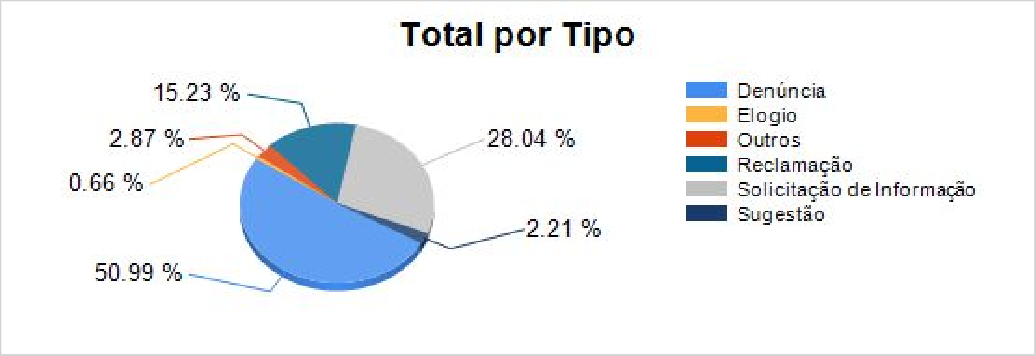 Forma de Contato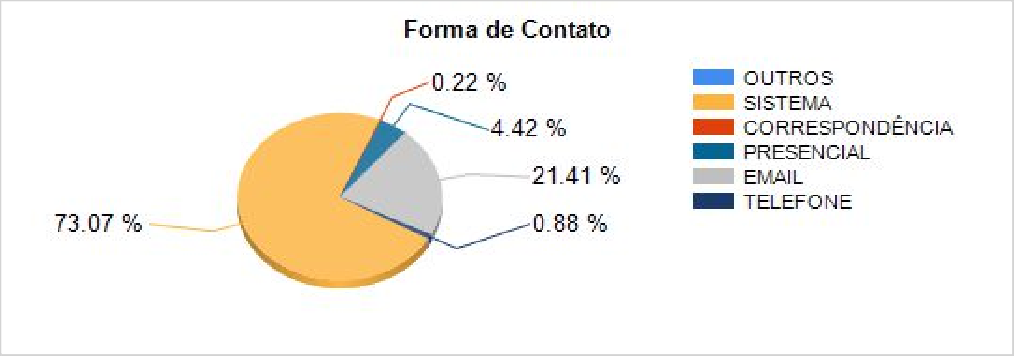 Tema Geral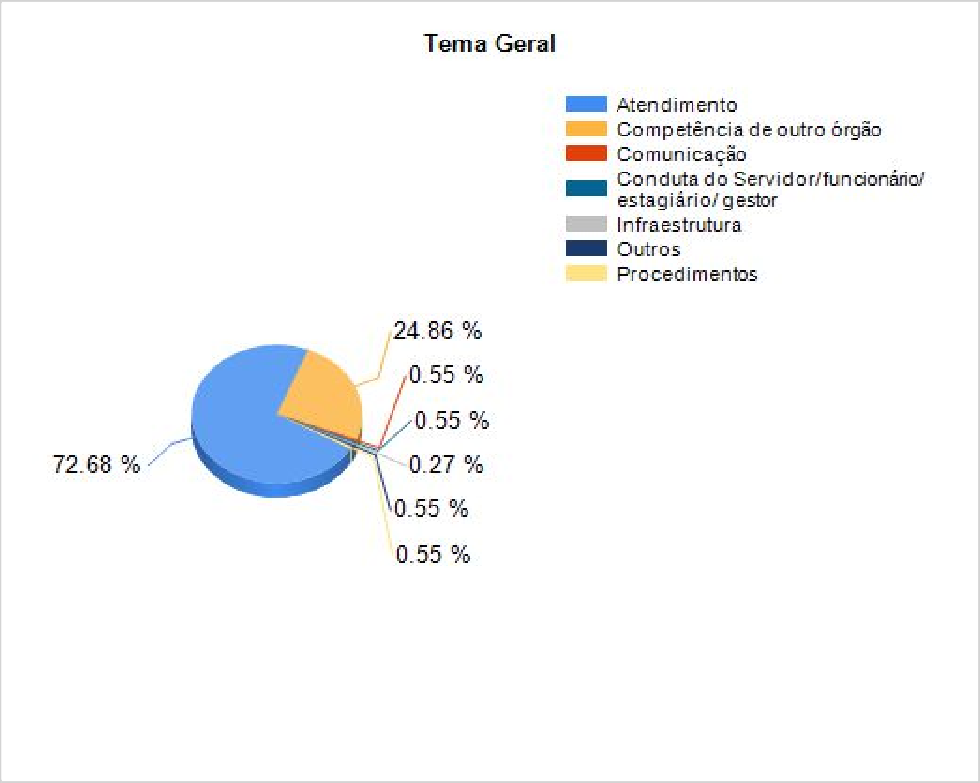 Conclusão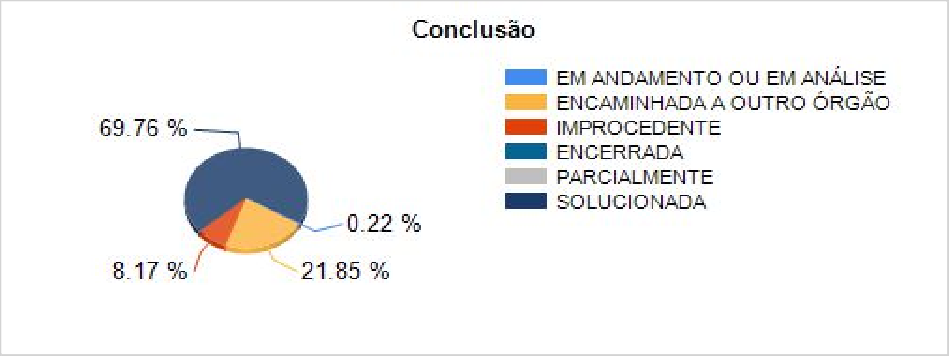 ÓRGÃOSÓRGÃOSÓRGÃOSQuantidade1Secretaria da Justiça e Cidadania - Sede453Total:Total:453Denúncia231Elogio3Outros13Reclamação69Solicitação de Informação127Sugestão10Total:453Tipo deManifestaçãoPresencialTelefoneEmailCorrespondênciaSistemaOutrosTotalDenúncia1301911980231Elogio0000303Outros00409013Reclamação4115049069Solicitação deInformação33560650127Sugestão00307010Total2049713310453Tema GeralDenúnciaElogioOutroReclamaçãoInformaçãoSugestãoTotalAtendimento1882113584266Competênciade outro órgão23022242291Comunicação0101002Conduta doServidor/0002002Infraestrutura0001001Outros0020002Procedimentos0010102Total21136391016366Tipo deManifestaçSolucionadaSolucionadaParcialmenteEncerradaImprocedenteEncaminhadaa outro ÓrgãoEmandamentoTotalDenúncia1710034260231Elogio3000003Outros60007013Reclamação3400134069Solicitaçãode96002281127Sugestão60004010Total3160037991453